Solo recibiré los talleres en el siguiente correo: katherine@campus.com.co el correo de gmail está bloquedao, por lo tanto no llegaran sus trabajos allí.Hijas mias,  les envié las actividades que deben de realizar por día con el fin de que no se carguen de cosas y hagan sus actividades en el horario de clase. Las clases sincrónicas  las haremos en nuestra hora de clase, estas seran utilizadas para aclarar dudas con respecto a los temas y actividades, de igual manera el whatsApp.CUARTO PERIODO NOMBRE DE LA ESTUDIANTE:UNIDAD: Fracciones, decimales,plano cartesianoTEMA: Fraccion de un númeroCoordenadas en el palno cartesianoINDICADOR DE DESEMPEÑOUbica coordenadas en el palno cartesiano.Calcula la fracción de un número.LUNES. Actividad en casa.En la siguiente tabla se muestran los tiempos empleados por varios estudiantes en terminar un trabajo.¿Qué estudiantes tardaron menos de una hora en teminar su trabajo?¿Qué estudiantes tardaron una hora en terminar su trabajo?¿Qué estudiantes tardarón más de una hora en terminar su trabajo?Clasificar las fracciones de la tabla anterior  en propias o enteras, luego representa graficamente las que son impropias.MARTES.clase sincrónica por zoom.Hora:1:00pm.Fracción de un número.Para hallar la fracción de un número se debe dividir dicho número entre el denominador de la fracción y luego multiplicar el resultado por el númerador respectivo.(Escribe el concepto en el cuaderno)Luego de la explicación y los ejemplos dados en la clase,  realiza los siguientes ejercicios prácticos.Calcula 1/5 de 403/8 de 120En un triángulo, la medida de la altura es 4/7 de la medida de la base, si la base mide 35cm, ¿cuál es el área del triángulo?Para mañana debes de tener nocion de conceptos sobre el plano cartesiano, para esto puedes abordar la pg.193MIÉRCOLES. Transformaciones en el plano cartesiano. Observar el video para recordar conceptos vistos en otros periodos, luego ubicar coordenadas en el plano.https://www.youtube.com/watch?v=QTrE4x5DPZ8JUEVES.Actividad en casa.( enviar al whatsApp a las 2pm.)Juega y aprende. Ingresa al enlace y realiza hasta la actividad 10. En el grupo te mostrare la ultima actividad a realizar. https://www.channelkids.com/game/plano-cartesiano-60 En el cuaderno de geometria y estadísca escoge una de las actividades del enlace y realizala en el cuaderno.( Enviar evidencia al whatsApp a las 2 pm.)VIERNES. Disfruta de la actividad para celebrar la antioqueñidad con tu familia docente y compañeras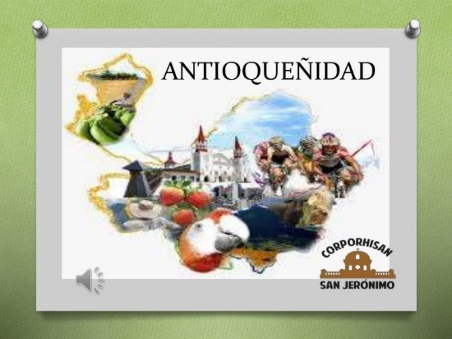  https://www.youtube.com/watch?v=gYEeuR9APsw&feature=share&app=desktopMIS NIÑAS LINDAS LES DESO UN LINDO DÍA DE AMOR Y AMISTAD, LAS QUIERO  MONTONES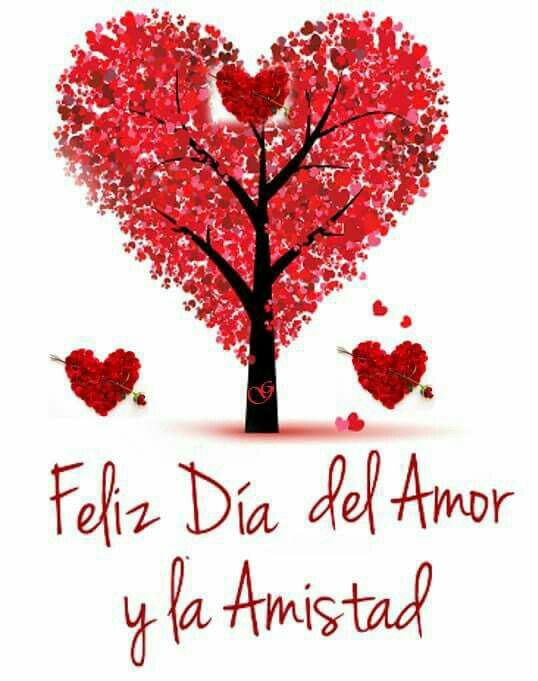 RECUERDEN QUE LA AMISTAD Y EL AMOR SE CELEBRA TODOS LOS DÍAS.AREA: MATEMÁTICASDOCENTE: KATHERINE DE LA HOZ TABORDAGRADO: SEXTOFECHA:   DEL 14   al 18 de Septiembre/2020ESTUDIANTESABCDEFGHITIEMPO (horas)5/84/315/1515/511/113/127/29/918/6